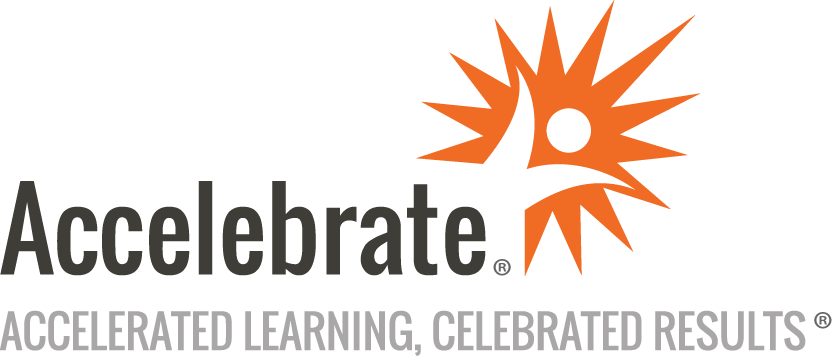 Blue Prism Web ServicesCourse Number: RPA-110
Duration: 1 dayOverviewThis Blue Prism Web Services training course teaches attendees how to use SOAP-based and RESTful technologies as part of their Blue Prism automations.  Attendees explore how to expose business processes and objects as web services, as well as how to consume third-party services from within their automations.PrerequisitesAll attendees must have 6+ months of Blue Prism development experience.MaterialsAll RPA training students receive comprehensive courseware.Software Needed on Each Student PCThe class will be conducted in a remote lab environment that Accelebrate will provide.The main things the students will need are a Google Chrome web browser and a stable Internet connection.An email with detailed instructions to check your connection will be sent in advance.ObjectivesWhat web services areHow to expose business objects and processes as web servicesDifferences between SOAP-based and RESTful servicesHow to consume third-party web services as part of your Blue Prism automationDigital exchange using Blue Prism DXOutlineIntroductionWeb Services in General What is a web service?Various definitions of web serviceSOAP web service descriptionBlue Prism SOAP Web Services Blue Prism and web services in generalExposing business objectExposing processConsuming third-party web servicesBlue Prism web service design considerationBlue Prism web service licensing considerationBlue Prism REST RESTful web service descriptionComparison of SOAP vs. RESTBlue Prism RESTDigital Exchange Blue Prism DX overviewConclusion